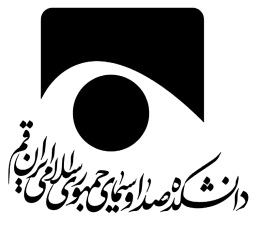 دانشگاه صدا و سیمای جمهوری اسلامی ایراندانشكده صدا و سيما- قمطرح تفصيلي پايان‌نامه نظري – رشته ارتباطات(تذکر:‌  رعایت قواعد »شیوه‌نامه تدوین پایان‌نامه» مانند ارجاعات درون‌متنی، فونت و... در نگارش این طرح ضروری است) 1ـ مشخصات دانشجو3ـ  اساتید راهنما و مشاور4ـ زمان و مراحل انجام كارتبصره: مدت زمان اجراي مراحل فوق 6 ماه است كه با پايان‌نامه عملي مشترك مي‌باشد.بيان مسأله (شامل تشريح ابعاد مسأله، معرفي دقيق آن، بيان جنبه‌هاي مجهول و مبهم و متغيرهاي مربوط)تذكر: در بيان مسئله، يك سؤال شفاف، به عنوان سؤال اصلي مطرح شود. سؤال اصلي بايد پرسشي باشد كه پاسخ آن بديهي نباشد و تاكنون پاسخ كاملي به آن داده نشده باشد.اهمیت و ضرورت:اهداف تحقیق (شامل هدف اصلی و اهداف فرعی)سؤال‌های تحقیق (سوال اصلی و سوالات فرعی):فرضيه (در صورت نیاز)تعريف مفاهيم (تعریف عملیاتی در صورت نیاز) كاربردهاي تحقيقچارچوب نظری/ مفهومی تحقیقروش‌ تحقيق (ابعاد آن توضیح داده شود)پيشينه طرح (بيان مختصر سابقه تحقيقات انجام گرفته و نتایج به دست آمده و ارتباط آن با موضوع تحقیق)فهرست تفصیلی طرح:منابع:امضاء دانشجو، تاریخ نام:                     نام خانوادگی:                  شماره دانشجویی:                         تلفن همراه:                                        وضعیت تحصیلی:  روزانه   شبانه      آدرس محل سکونت:      2 ـ عنوان پايان‌نامه:نام و نام خانودگي استاد راهنما:                                             مدرك و رشته تحصيلي:نام و نام خانودگي استاد مشاور:                                             مدرك و رشته تحصيلي:مراحل كارطرح اجمالیطرح تفصیلیگزارش اوليهگزارش دومویرایش نهاییتحويل به پژوهشمدت1 ماه1 ماه5/1 ماه5/1 ماه1 ماه6 ماهنظر استاد راهنما:                                                                                                                                      امضاءنظر استاد مشاور:امضاءنظر مدیر گروه:امضاءنظر مدیر پژوهش:عنوان و اساتید طرح تفصیلی، با مصوبه طرح اجمالی در شورای پایان‌نامه مطابقت دارد.امضاء